A LA COMISIÓN DE TRANSFERENCIA Y RECONOCIMIENTO DE CRÉDITOS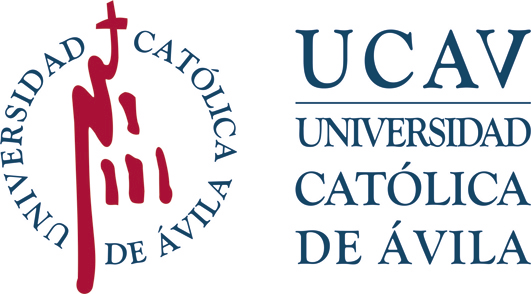 INSTANCIA: R-RC RECURSO A LA RESOLUCIÓN DE RECONOCIMIENTO DE CRÉDITOS    UNIVERSIDAD CATÓLICA DE ÁVILAREGISTRO DE ALUMNOSENTRADA: …………………………….FECHA: ……………………..……...….CURSO ACADÉMICO PARA EL QUE REALIZA LA SOLICITUDINFORMACIÓN SOBRE EL RECONOCIMIENTO DE CRÉDITOSINFORMACIÓN SOBRE EL RECONOCIMIENTO DE CRÉDITOSInformación Guía del Estudiante Curso 23/24 NORMATIVA UCAV SOBRE RECONOCIMIENTO Y TRANSFERENCIA DE CRÉDITOSNormativa UCAV sobre Reconocimiento de Créditos Alumnos MovilidadNormativa sobre Convalidación Parcial de Estudios Universitarios ExtranjerosInformación Guía del Estudiante Curso 23/24 NORMATIVA UCAV SOBRE RECONOCIMIENTO Y TRANSFERENCIA DE CRÉDITOSNormativa UCAV sobre Reconocimiento de Créditos Alumnos MovilidadNormativa sobre Convalidación Parcial de Estudios Universitarios ExtranjerosIMPORTANTE: El reconocimiento de créditos puede afectar a las solicitudes de becas del curso académico actual y/o posterior. Para cualquier consulta puede contactar con: negociado.becas@ucavila.esDATOS PERSONALES DEL ESTUDIANTE DATOS PERSONALES DEL ESTUDIANTE DATOS PERSONALES DEL ESTUDIANTE NOMBRE Y APELLIDOS: NOMBRE Y APELLIDOS: NOMBRE Y APELLIDOS: Nº DNI/TIE/PASAPORTE: CORREO ELECTRÓNICO (Obligatorio): CORREO ELECTRÓNICO (Obligatorio): TELÉFONO MÓVIL (Obligatorio): TELÉFONO MÓVIL (Obligatorio): TELÉFONO FIJO: FECHA DE LA RESOLUCIÓN DE RECONOCIMIENTO DE CRÉDITOS QUE RECURRE: FECHA DE LA RESOLUCIÓN DE RECONOCIMIENTO DE CRÉDITOS QUE RECURRE: FECHA DE LA RESOLUCIÓN DE RECONOCIMIENTO DE CRÉDITOS QUE RECURRE: Antes de iniciar los trámites de esta solicitud recuerde que:Es responsabilidad del estudiante conocer la normativa reguladora de reconocimiento de créditos, recurso y reajuste de matrícula. Tiene la normativa a su disposición en los anteriores enlaces web a la Guía del Estudiante de la UCAV.Debe tener presente que instar este recurso interrumpe el plazo para solicitar el reajuste de matrícula y que solo cuando sea resuelto podrá solicitar el reajuste de tu matrícula.MOTIVOS Y SOLICITUD DEL RECURSO:(por favor, especifique claramente los motivos de su recurso y la solicitud concreta que realiza)DOCUMENTOS QUE ACOMPAÑA:Leído y conforme,Firma del estudiante (firma digital/electrónica u ológrafa y escaneada)Fecha: Firma del estudiante (firma digital/electrónica u ológrafa y escaneada)Protección de datos. Los datos personales recogidos en este impreso serán incorporados y tratados, con destino y uso exclusivamente administrativo, académico y para hacerle llegar información sobre las actividades de la Universidad Católica Santa Teresa de Jesús de Ávila (UCAV). Dispone de más información sobre la política de protección de datos personales de la UCAV y sobre cómo ejercitar los derechos de acceso, rectificación, supresión, limitación, oposición o portabilidad en https://www.ucavila.es/PoliticaPrivacidad.pdfProtección de datos. Los datos personales recogidos en este impreso serán incorporados y tratados, con destino y uso exclusivamente administrativo, académico y para hacerle llegar información sobre las actividades de la Universidad Católica Santa Teresa de Jesús de Ávila (UCAV). Dispone de más información sobre la política de protección de datos personales de la UCAV y sobre cómo ejercitar los derechos de acceso, rectificación, supresión, limitación, oposición o portabilidad en https://www.ucavila.es/PoliticaPrivacidad.pdf